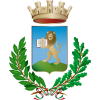 CITTA' DI SAN MARCO IN LAMISPROVINCIA DI FOGGIASETTORE ATTIVITÀ E POLITICHE SOCIALITEL. 0882/832417MODULO DI RICHIESTAFORNITURA GRATUITA O SEMIGRATUITA DEI LIBRI DI TESTOAnno Scolastico 2023/2024Ai sensi dell’art.27 della Legge 23.12.1998 n. 448ALLEGATO N. 1Spett.le Comune di San Marco in LamisIl/la sottoscritto /a						 nato/a a 				il 		e residente in 						Via 						 n. 		 cell. 				__Mail 						cod. fisc. ______________________ __in qualità di genitore del/la MINORE (cognome e nome)									________________________nato/a a 				 il 			 residente in 						Via 					n. 		 ed iscritto/a al:______anno della scuola media sita in 										 intitolata								______ anno della scuola superiore sita in 										 intitolata								CHIEDEil rimborso della spesa per l’acquisto dei libri di testo- anno scolastico 2022/2023.A tal fine:dichiara di non aver usufruito di altro contributo o sostegno pubblico di altra natura per l’acquisto dei libri di testo;allega alla presente:Copia dell’Attestazione ISEE ordinario in corso di validità; Fattura, Ricevuta o scontrino fiscale relativo all’acquisto dei libri di testo completo dell’elenco dei libri acquistati;Copia del documento di riconoscimento del genitore richiedente.Copia codice IBAN, intestato al richiedente, non riferibile a libretto postale.San Marco in Lamis, lì						     Il/la Richiedente											_______________________